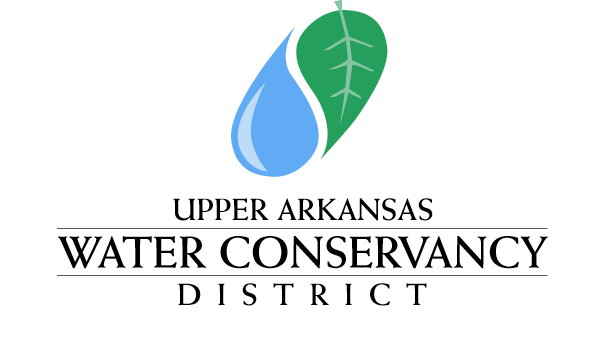  50 ~  P.O. Box 1090  ~    ~  Phone 759-539-5425NOTICE & AGENDANotice is hereby given that a meeting of the Upper Arkansas Water Conservancy District Human Resources Committee will be held at the Upper Arkansas Water Conservancy District Building, 339 East Hwy 50, Salida, CO, commencing at 1:30 p.m. on April 29, 2024.HUMAN RESOURCES COMMITTEE MEETINGAGENDAApril 29, 20241:30 PMApproval of minutes from October 12, 2023 & March 18, 2024Prepare for Interviews of Prospective General Manager CandidatesConsideration of Executive SessionPOSTED:  April 28, 2024AT THE OFFICES OF THE UPPER ARKANSAS WATER CONSERVANCY DISTRICT  50,  Committee Members:  Tim Canterbury, Mike Shields, Tom Goodwin, Richard Hilderbrand, Greg Felt –Recused;Staff & Consultants: GM Ralph Scanga, and Legal Consultant Kendall Burgemeister*There will not be a remote option for attendance.